Муниципальное автономное дошкольное образовательное учреждениедетский сад г. Нижневартовска № 61 «Соловушка» Программа по проведению занятий по коррекции звукопроизношения у детей, не посещающих группы компенсирующей направленности «Звуковичок» Составила: учитель-логопед первой квалификационной категорийХайруллина И.З.Паспорт программы.Пояснительная запискаВ последнее время специалисты ДОУ повсеместно сталкиваются с проблемой большого количества детей с речевыми нарушениями. Воспитание правильной и чистой детской речи - одна из важных задач в общей системе работы по родному языку. Осознавать значимость и серьезность проблемы воспитания чистой речи должны и педагоги, и родители. Без формирования чистой и правильной речи невозможно приобретать навыки общения и учиться строить отношения с окружающим миром. При нормальном развитии овладение звуковым строем языка у дошкольников заканчивается к 5-6 годам. В силу различных причин этот процесс затягивается. В младшей группе мы часто наблюдаем детей, речь которых мало понятна для окружающих: отдельные звуки не произносятся, пропускаются или заменяются другими. Дополнительная работа в форме кружка дает возможность формировать правильное звукопроизношение, развивать речевое дыхание и воспитывать фонематический слух.Программа по проведению занятий по коррекции звукопроизношения у детей, не посещающих логопункт разработана в соответствии с нормативно-правовыми документами и программно- методическим обеспечением: Федеральный закон ―Об образовании в Российской Федерации‖ № 273-ФЗ от 29.12.2012 года; Приказ Министерства образования и науки РФ «Федеральный Государственный Образовательный Стандарт Дошкольного Образования» от 17 октября 2013 года № 1155; Постановление Главного государственного санитарного врача РФ от 15.05.2013года N26 "Об утверждении СанПиН 2.4.1.3049-13 "Санитарно-эпидемиологические требования к устройству, содержанию и организации режима работы дошкольных образовательных организаций";Программа Нищевой Н.В. «Программа коррекционно-развивающей работы в логопедической группе детского сада для детей с общим недоразвитием речи (с 4 до 7 лет)». – СПб.: ДЕТСТВО-ПРЕСС, 2003 год. Приказом заведующего МАДОУ города Нижневартовска ДС №61 «Соловушка» от 01.10.2018г № 363 «Об утверждении тарифов на платные услуги, оказываемые муниципальным автономным дошкольным учреждением города Нижневартовска детским садом №61 «Соловушка»,  Цель программы:развитие и совершенствование моторики органов артикуляции, мелкой моторики и создание оптимальных условий для формирования правильного звукопроизношения.Задачи программы:формировать произвольные, координированные движения органов артикуляции;развивать мелкую и артикуляционную моторику;способствовать развитию правильного физиологического и речевого дыхания;развивать фонематические представления и навыки.воспитывать правильное произношение.Планируемые результаты:В ходе реализации программы ребенок научится: правильно произносить все звуки русского языка;дифференцировать на слух и в произношении звуки, сходные артикуляционно и акустически;правильно применять в самостоятельной речи полученные навыки исправленной, фонетически чистой речи и слова различной слоговой структуры. Итоги реализации программы предоставляются на открытых занятиях, творческой самореализации детей, их участия в творческой жизни учреждения, в смотрах конкурсах, фестивалях, детских концертах и других мероприятиях. Сроки реализации рабочей программы – 1 год. Реализация программы осуществляется поэтапно в соответствии с целями и задачами логопедического воздействия: подготовительный этап, этап формирования первичных произносительных умений и навыков, этап формирования коммуникативных умений и навыков. Каждый этап распределён по месяцам, определено количество занятий, необходимых для данного этапа работы. 1.3. Объем образовательной нагрузкиПрограмма рассчитана на два занятия в неделю в индивидуальной форме обучения, продолжительность 1 занятия – 30 минут. Занятия проводятся вне основной образовательной деятельности. Всего в год 36 недель, 72 занятия. Количество детей – 2 человека.               При реализации программы последовательность устранения выявленных дефектов звукопроизношения определяется индивидуально, в соответствии с речевыми особенностями каждого ребенка и индивидуальным перспективным планом. Темы занятий в программе могут видоизменяться в зависимости от возможностей и потребностей воспитанников.Форма обучения – очная.Срок реализации программы – 1 год обучения.1.4. Характеристика особенностей развития речи детей старшего дошкольного возраста             Ни один ребенок не приходит в мир говорящим. Способность обучаться речи — естественное человеческое свойство, заложенное с рождения. Родным языком «маленького человека» становится тот, на котором говорит ближайшее окружение. Значимые взрослые для ребенка — родители или законные представители. Речевое развитие детей является одним из главных компонентов их готовности к школьному обучению. Изучение уровня овладения языком позволяет получить данные не только о речевых способностях детей, но и об их целостном психическом развитии. Для того, чтобы понять сущность речевой готовности к школьному обучению, мы должны четко представлять, что же входит в содержание способностей устной речи и какие компоненты самые важные для изучения речи.К пяти годам словарный запас превышает 2000 слов. В нём появляются абстрактные понятия. Малыш пытается понять смысл общих категорий: счастье, нежность, справедливость, любовь. Ребёнок хочет осмыслить значение   слов, объяснить их происхождение.             В речи ребёнка, кроме простых предложений, начинают появляться и сложноподчинённые. Малыш меняет части речи местами, часто использует союзы и предлоги. В этом возрасте в какой-то момент ребёнок начинает говорить только вопросительными предложениями – столько, зачем и почему обрушивается на родителей! Этот возраст называют иногда возрастом «почемучек». Ребёнок даже способен задавать вопрос-предвидение: что будет? Вся его вербальная (словесная) активность направлена на решение глобальных проблем. Как ребёнок 2-3 лет использует свои двигательные способности для тщательного и мгновенного исследования пространства, так 4-5-й ребёнок, освоив язык, использует его для изучения этого неизвестного внешнего мира. Ребёнок стремиться понять: что хорошо, что плохо и почему? К 5-ти годам он уже способен понимать пассивные конструкции, легко использует и применяет прошедшее и будущее время глагола. Малыш в этом возрасте как никогда легко усваивает правила грамматики и запоминает буквы. При правильной организации обучения ребёнка грамоте он способен легко и быстро научиться читать. В этом возрасте у ребёнка проявляется сильнейшая тяга к изучению слова. Он пытается читать и писать буквы. Было бы большим упущением не дать малышу знания, которых он так жаждет. В возрасте 4-х 5-ти лет ребёнок может пересказать услышанную сказку, описать картину, понятно для окружающих передать свои впечатления об увиденном.     На шестом году жизни продолжается совершенствование всей речевой системы. Словарь обогащается обобщающими понятиями, систематизируется.  Развивается функция словоизменения: ребёнок учится изменять существительное по падежам, глаголы по лицам и числам. Совершенствуется звуковая сторона речи. Ребёнок начинает различать недавно усвоенные звуки (свистящие, шипящие, сонорные) . Активно овладевая системой склонения и спряжения, ребёнок встречается с историческими чередованиями (например: косил – кошу, гость- гощу, писал – пишу, метал – мечу, сказал – скажу, представляющимися сложность для детей этого возраста, особенно на фоне продолжающегося формирования фонематической системы: недостаточно сформированного фонематического восприятия и слухо - произносительных дифференцировок свистящих, шипящих, свистящих - шипящих и сонорных звуков. Чтобы усвоить эти явления, требуется большая языковая практика.           В этом возрасте запас слов детей совершенствуется, обогащается. Дети могут составлять сложноподчинённые предложения, многие пересказывают, составляют рассказы самостоятельно. Диалогическая и монологическая речь детей более совершенна. Дети умеют читать, составлять слово из звуков, выделять место положения звука (вначале, в середине и в конце). Некоторые дети, этого возраста идут в школу.       У старших дошкольников 6-7 года жизни формируется фонематическое восприятие и слухо- произносительные дифференцировки следующих оппозиционных фонем: С-З, Ш-З (отличаются работой голосовых связок) ; С-Ш, Сь-Щ, З-Ж (отличатся местом образования) ; Т-Ц. С-Ц, Ть-Ч, Щ-Ч, р-Л (отличаются способом образования). Ребёнок уже понимает, что изменение одной фонемы в слове («дар-дал», «сор-бор-хор») или их последовательности («соль-лось, «замок-мазок») меняют смысл или разрушает слово.    1.5. Практическая значимость данной программы определена в трёх аспектах:1. Раскрывается показатель развития речи детей. 2. Систематизирован материал по развитию правильного звукопроизношения и мелкой моторики.3. Предлагается   диагностика по определению уровня развития речи детей.Учитывается интеграция следующих областей: социально-коммуникативное развитие; познавательное развитие; речевое развитие; художественно-эстетическое развитие; физическое развитие. 1.  Социально-коммуникативное развитие, речевое развитие - обогащение словаря, звуковая культура речи, приобщение к общепринятым нормам и правилам взаимоотношений со сверстниками и взрослыми2. Познавательное развитие - беседы, дидактические игры, совершенствование смысла понимания пространственных отношений.3.  Художественная – эстетическое - используются произведения познавательной направленности (стихи, потешки, сказки), используются музыкальные произведения, песни для упражнений, игр.4. Физическое развитие - укрепление мышц артикуляционного аппарата через специальные упражнения, физкультминутки, самомассаж для укрепления физического здоровья детей.              Данная программа составлена с учётом и использованием современных инновационных технологий и методик в области правильного дыхания, развития мелкой моторики, обеспечивающей двигательные функции руки, скоординированных действий глаза и руки, положительно влияющих на улучшение познавательных способностей и развитие речи дошкольников.Программа предусматривает работу по пяти блокам, работа по которым осуществляется параллельно, т.е. при построении каждого занятия учитываются все направления. I блок. Пальчиковая гимнастика: весёлые пальчики («Моя семья», «Ежик», «Кораблик», «Птички», «Котята», «Мышка», «Апельсин» и др.); мозаика («Полянка», геометрическая мозаика и др.);шнуровка («Бабочка», «Домик», «Жучок», пирамидка- шнуровка» Гусеница» и др.). II блок. «Веселый язычок»: артикуляционные упражнения («Бегемотик», «Лягушка», «Слон», «Змейка», «Блинчик», «Качели» и др.); динамические упражнения для язычка; статические упражнения для язычка. III блок. Формирование фонематического слуха и речевого дыхания: упражнения на развитие силы и высоты голоса («Поезд», «Покормим птенчиков», «Лягушкина семейка», «Кто как кричит». «Повтори звук» и др.); упражнения на развитие речевого дыхания («Часы», «Подуй на пушинку». «Кто в домике живет?»); графические звуковые дорожки (горка, волны –  ,спираль -                   ). 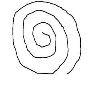 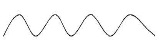 IV блок. Организационно-методический: правильное дыхание; знакомство с язычком; узнавание неречевых звуков; узнавание пальчиков; стимуляция биологически активных зон;дидактические игры.V блок. Диагностика: логопедическое обследование дошкольников проводится с использованием методик Г.А. Волковой, Н.М. Трубниковой.1.6. Принципы построения программы:принцип доступности и индивидуализации, предусматривает учет возрастных особенностей и возможностей ребенка.принцип систематичности (соблюдение последовательности и систематичности в подборе материала и непрерывность, и регулярность организации);игровой характер занятий и упражнений (свободный, непроизвольный); принцип комплексности (использование разных видов упражнений и деятельности); принцип наглядностиположительная оценка личных достижений каждого учащегося; осуществление связи с родителями.Содержание программыОрганизационно-педагогические условия реализации программы Артикуляционная гимнастика является основой формирования речевых звуков (фонем) и коррекции нарушений звукопроизношения любой этиологии. Кроме того, для формирования правильной речи очень важно создать оптимальные условия. К ним относятся: 1. Развитие мелкой моторики кистей и пальцев рук;Мелкая моторика рук и уровень развития речи детей находятся в прямой зависимости друг от друга.Как правило, если моторика развивается нормально, т.е. ребенок на определенных этапах роста выполняет те или иные действия, то нормально развивается и речь. Поэтому, тренировка движений пальцев и кисти рук является важнейшим фактором, стимулирующим речевое развитие ребенка, способствующим улучшению артикуляционных движений, подготовке кисти руки к письму и, что не менее важно, мощным средством, повышающим работоспособность коры головного мозга, стимулирующим развитие мышления ребенка.2. Формирование правильного речевого дыхания;Важной составляющей речи является дыхание. Речевое дыхание отличается от жизненного тем, что это управляемый процесс. В речи вдох короткий, а выдох длинный. Поэтому количество выдыхаемого воздуха зависит от длины фразы. Правильное речевое дыхание обеспечивает нормальное голосо и звукообразование, сохраняет плавность и музыкальность речи.3. Развитие фонематического слуха.Основой для понимания смысла, сказанного является фонематический слух. При несформированности речевого звукоразличения ребенок воспринимает (запоминает, повторяет, пишет) не то, что ему сказали, а то, что он услышал - что-то точно, а что-то очень приблизительно. Используя в практической деятельности разные средства формирования правильного звукопроизношения – артикуляционную гимнастику, игры по развитию фонематического слуха, упражнения по формированию правильного речевого дыхания, а также мелкой моторики, не менее эффективными средствами воздействия являются малые формы фольклора (загадки, считалки, чистоговорки, сказки и др.) применяемые мною на занятиях. Привлекая детей своей формой, яркими поэтическими образами художественные средства вызывают у детей положительные эмоции, которые повышают эффективность работы, направленной на формирование правильного звукопроизношения, делают речь детей более выразительной, яркой.3.1. Учебный план3.2. Календарный учебный график3.3. Этапы коррекции нарушений звукопроизношения3.4. Описание материально-технического обеспечения Программы3.5.Обеспеченность методическими материалами и средствами4.Система педагогической диагностики (мониторинг) достижения детьми планируемых результатов освоения программы.         Для решения образовательных задач проводится оценка индивидуального развития детей. Результаты педагогической диагностики используются для решения образовательной задачи: индивидуализация образования (для профессиональной коррекции особенностей его речевого развития).График диагностики: 1, 2 неделя сентября;                                                                 3, 4 неделя апреля. 2. Логопедическое обследование дошкольников проводится с использованием методик Г.А. Волковой, Н.М. Трубниковой. Полученные данные заносятся в комплексную диагностическую карту речевого развития ребенка и оцениваются по трѐхбальной шкале. Инструментарий для логопедического обследования Раздел 1.Иследование произношения звуков. Инструкция: «Повтори за мной». Гласные звуки:/А/, /О/, /И/, /У/, /Ы/, /Э/; согласные звуки: свистящие - /С/, /С/, /З/, /З/, /Ц/; шипящие - /Ш/, /Ж/, /Ч/, /Щ/; сонорные звуки - /Л/, /Л/, /Р/, /Р/; йотированные звуки - /Я/, /Е/, /Ё/, /Ю/, /Й/. (по логопедическому альбому: на материале предметных картинок, слогов, слов разной структуры, словосочетаний, фраз стихотворного текста). При необходимости исследовать и другие звуки. Отметить отсутствие, замену, искажение звука; этап работы над звуком – постановка, автоматизация, дифференциация. Раздел 2. Исследование фонематического слуха. «Запомни – повтори». Инструкция: «Слушай внимательно и повторяй за мной». Слоги с оппозиционными звуками: да-та-да, ка-га-ка, са-ша- са, за-са-за, ща-ча –ща, ча-тя-ча,. Слова с оппозиционными звуками: дом-том-ком, кот-год-кот, почка-бочка- точка. «Повторение слов паронимов». Инструкция: «Слушай внимательно и повторяй за мной». Кости – гости, тачка – дачка, моряк – маяк, челка – щелка, цапля-сабля.«Покажи картинку с заданным звуком» Инструкция: «Выбери картинки, в названии которых есть звук /Л/, /Ш/». «Поймай звук» Инструкция: «Хлопни в ладоши, когда услышишь звук». Звук /О/: из ряда гласных /А-О-У-Ы/; из слогов - па-по-ум-ом-ту-то; из слов - мак, кот, сын, ком. Звук /М/: из ряда звуков - /М,Т,Н,М/; из слогов - па-ма-ха-ну-ку-ом из слов - суп, ком,сок,дом,мак Раздел 3. Исследование навыков звукового анализа «Назови первый звук в слове (гласный, согласный)». Инструкция: «Назови звук, который слышится первым в слове Алик (Оля, Ира, утка, эхо, год, волк, банка, танк, коза)». «Назови последний звук в слове». Инструкция: «Назови звук, который слышится в конце слова пила (очки, кот, жук, дом, окно)» «Сколько звуков в слове?» Инструкция: «Посчитай, сколько звуков в слове дом (суп, шина, луна, банка, диван), «Назови по порядку звуки в слове нос(рак, луна, совы, батон, лампа). «Определи место звука в слове». Инструкция: « Определи, где слышится звук /М/ в слове майка, в начале, середине или в конце слова (камыш, альбом). Раздел 4. Изучение сформированности слоговой структуры слов Инструкция: «Повтори за мной: сковорода, аквариум, магнитофон, милиционер, велосипед строительство, фортепиано, библиотекарь, регулировщик. Экскурсовод проводит экскурсию. В аптеке покупают горькое лекарство. Водопроводчик чинит водопровод. В цирке выступают дрессированные хищники. КРИТЕРИИ ОЦЕНКИ УРОВНЯ РЕЧЕВОГО РАЗВИТИЯ ДОШКОЛЬНИКОВ РАЗДЕЛ 1. Изучение звукопроизносительной стороны речи. «Назвать картинки; повторить слова, фразы; наблюдения за самостоятельными высказываниями ребенка». 3 балла - все звуки произносятся правильно; 2 балла - один – два звука недостаточно автоматизированы, т.е. в самостоятельной речи ребенок произносит эти звуки неправильно, но при указании на ошибку исправляет её; 1 балл - нарушено произношение более 10 звуков. РАЗДЕЛ 2. Обследование фонематического слуха. «Запомни – повтори» (Отраженное воспроизведение слоговых рядов, рядов слов). 3 балла – все задания точно воспроизводятся; 2 балла - имеются единичные случаи ошибочного воспроизведения рядов слогов или слов, но при этом слоговая пара воспроизводится точно;1 балл - невыполнение. «Повторение слов паронимов» (Изучение дифференциации звуков в произношении.) 3 балла – все задания выполнены верно; 2 балла - встречаются единичные ошибки, которые исправляются 1 балл - неадекватные ответы, отказ от выполнения. «Покажи картинку с заданным звуком» (Определение наличия звука в названии картинки). 3 балла – все картинки отобраны верно; 2 балла - часть картинок отбирается ошибочно, но ошибки исправляются самостоятельно; 1 балл - невыполнение. «Поймай звук» (различение на слух заданного звука среди других звуков). 3 балла – все задания выполнены верно; 2 балла - часть задания выполняется с ошибкой, но ошибка исправляется самостоятельно; 1 балл - невыполнение. РАЗДЕЛ 3. Исследование навыков звукового анализа. «Назови первый звук в слове (гласный, согласный)», «Назови последний звук в слове», «Сколько звуков в слове?», «Определи место звука в слове». 3 балла – все задания выполнены правильно; 2 балла - в основном все задания выполнены правильно, ошибки исправляются самостоятельно или с помощью уточняющего вопроса; 1 балл - неадекватные ответы, отказ от выполнения. РАЗДЕЛ 4. Изучение сформированности слоговой структуры слов. «Послушай и повтори за мной» (Отраженное воспроизведение слов, фраз).3 балла – все слова и фразы точно воспроизводятся; 2 балла - большинство слов и фраз воспроизводятся точно, однако темп воспроизведения несколько замедлен, могут быть запинки; 1 балл - отказ от выполнения, неадекватные ответы.5.ЛитератураАлександрова Т.В. Живые звуки или фонетика для дошкольников. СПб., Детство – Пресс, 2005. Галанов А.С. Развивающие игры для малышей. М., 2009.Гербова  В.В «Развитие речи в детском саду». М.: «Мозаика-Синтез», 2008.Ефименкова Л.Н. Формирование  речи  у дошкольников.М.,1986.Жукова О.С. Развивающие игры для дошкольного возраста. ООО «Издательский дом «ОНИКС 21 век»,2004.Картушина М.Ю. Конспекты логоритмических занятий с детьми 3-4 лет. М., 2009.Коноваленко В.В., Коноваленко С.В., Кременецкая М.И. «Индивидуально-подгрупповая работа по коррекции звукопроизношения». Третье издание, исправленное и дополненное – М.:Издательство ГНОМ 2011. – 216 стр.Крупенчук О.И. Пальчиковые игры. СПб., 2005.Курдвановская Н.В., Ванюкова Л.С., Формирование слоговой структуры слова: Логопедические задания. М.,2007.Нищева Н. В. Конспекты подгрупповых логопедических занятий в средней группе детского сада для детей с ОНР.- СПб.: ДЕТСТВО-ПРЕСС, 2006. - 656 с.Нищева Н.В. «Программа коррекционно-развивающей работы в логопедической группе детского сада для детей с общим недоразвитием речи (с 4 до 7 лет)»Петраков А.В., Девина И.А. Развиваем внимание: Учебное пособие для практической деятельности- М.: «Ось – 89»,1999.Суборова Т.А. Дыхательные упражнения в игровой форме. // Логопед. 2010, №2.Ткаченко Т.А, Веселые пальчики. ООО Издательство «ЭКСМО», 2010.Фомичева М.Ф. Воспитание у детей правильного произношения. М.,1989.Содержание программыстраницаПаспорт программы21.Пояснительная записка31.1Цели и задачи Программы31.2Планируемые результаты31.3.Объем образовательной нагрузки41.4.Характеристика особенностей развития речи  детей старшего дошкольного возраста41.5Практическая значимость51.6.Принципы построения программы62.Содержание программы73.Организационно-педагогические условия реализации программы                                             73.1.Учебный план                                                                                                           83.2.Календарный учебный график93.3.Этапы коррекции звукопроизношения103.4Описание материально-технического обеспечения Программы                                                                                          143.5.Обеспеченность методическими материалами и средствами                                                                                              154.Система педагогической диагностики (мониторинг) достижения детьми планируемых результатов освоения программы.                                                                                                                                                                               175.Литература20Наименование Программы Программа по проведению занятий по коррекции звукопроизношения у детей, не посещающих группы компенсирующей направленности «Звуковичок»Основания для разработки программыФедеральный закон ―Об образовании в Российской Федерации‖ № 273-ФЗ от 29.12.2012 года; Постановление Правительства РФ «Об утверждении правил оказания платных образовательных услуг»; Постановление Главного государственного санитарного врача РФ от 20.12.2010 № 164 « Об утверждении «Санитарно - эпидемиологические требования к устройству, содержанию и организации режима работы в дошкольных организациях» от 15.05.2013г.; Программа Нищевой Н.В. «Программа коррекционно-развивающей работы в логопедической группе детского сада для детей с общим недоразвитием речи (с 4 до 7 лет)». – СПб.: ДЕТСТВО- ПРЕСС, 2003г.; Основная образовательная программа МАДОУ города Нижневартовска ДС №61 «Соловушка» на 2020-2021 учебный год; Приказом заведующего МАДОУ города Нижневартовска ДС №61 «Соловушка» от 01.10.2018г № 363 «Об утверждении тарифов на платные услуги, оказываемые муниципальным автономным дошкольным учреждением города Нижневартовска детским садом №61 «Соловушка»,Заказчик программы МАДОУ города Нижневартовска ДС №61 «Соловушка», родителиРазработчик программыУчитель-логопед И.З. ХайруллинаЦель программыразвитие и совершенствование моторики органов артикуляции, мелкой моторики и создание оптимальных условий для формирования правильного звукопроизношения.Задачи программыформировать произвольные, координированные движения органов артикуляции;развивать мелкую и артикуляционную моторику;способствовать развитию правильного физиологического и речевого дыхания;развивать фонематические представления и навыки.воспитывать правильное произношение.№ТемаТемаКоличествоп/пзанятий1Диагностика уровня развития речиДиагностика уровня развития речи12Развитие ручной моторики.Развитие ручной моторики.43Развитие артикуляционной моторики.Развитие артикуляционной моторики.44Развитие слухового восприятия иРазвитие слухового восприятия и4внимания.внимания.5Развитие слухового восприятия иРазвитие слухового восприятия и4внимания.внимания.6Развитие речевого дыхания и голоса.Развитие речевого дыхания и голоса.47Развитие неречевого дыхания.Развитие неречевого дыхания.48Развитие слухо-моторных координацийРазвитие слухо-моторных координаций6(развитие восприятия и(развитие восприятия ивоспроизведения ритмическихвоспроизведения ритмическихструктур).структур).9Развитие фонематического восприятияРазвитие фонематического восприятия5и элементарных форм фонематическогои элементарных форм фонематическогоанализа.анализа.10Постановка звука.Постановка звука.611Автоматизация звука.Автоматизация звука.1012Дифференциация звуков речи.Дифференциация звуков речи.513Формирование коммуникативныхФормирование коммуникативных12умений и навыков.умений и навыков.14Диагностика уровня развития речиДиагностика уровня развития речи372Итого:Итого:Итого:Итого:Направления деятельностиКоррекция  звукопроизношенияу детей не посещающих логопунктСентябрь 8 занятия Октябрь 8 занятия Ноябрь 8 занятия Декабрь 8 занятия Январь 8 занятия Февраль 8 занятия Март 8 занятия Апрель 8 занятия Май 8 занятия Всего72 занятияЭтапы коррекционной работыНаправления коррекционной работыМетоды логопедического воздействияI этап – подготовительный.Цель: подготовка слухового и рече- двигательного анализаторов к постановке звуков.Развитие ручной моторики. Цель: активизация моторных речевых зон головного мозга.I. Упражнения на развитие ловкости, точности, координации, синхронности движений пальцев рук общего характера, включенные в различные виды деятельности: 1. конструирование из кубиков различных построек по образцу, по памяти, произвольно; 2. раскладывание и складывание разборных игрушек; 3. составление предметных разрезных картинок (по образцу, по памяти); 4.складывание из палочек, спичек геометрических фигур, изображений, букв; 5.обведение контуров предметных изображений; 6. раскрашивание контурных изображений предметов цветными карандашами; 7. вырезание цветных фигурок, полосок по контурам; 8. наматывание ниток на катушку, клубок; 9. работа с пластилином; 10.работа с мозаикой; 11.игры с природным материалом (горохом, крупами, камешками, ракушками и т.д.) II. Пальчиковая гимнастика (комплексы). III. Пальчиковые игры без речевого сопровождения. IV. Пальчиковые игры с речевым сопровождением.I этап – подготовительный.Цель: подготовка слухового и рече- двигательного анализаторов к постановке звуков.Развитие артикуляционной моторики. Цель: выработка правильных, полноценных движений артикуляторных органов для правильного произношения звуков.1. Упражнения на развитие мышц лица: а) по подражанию и словесной инструкции (закрывание глаз; зажмуривание правого, левого глаза; поднимание бровей; надувание и втягивание щек и т.д.); б) имитация мимических движений с использованием картинок (упражнения ―Дети загорают, ―Подарок, ―Кислый лимон, ―В зоопарке). 2.Гимнастика для челюстей, щек, губ, языка (комплексы упражнений по М.Е. Хватцеву). * Артикуляционная гимнастика включает: а) статические упражнения (―Лопаточка, ―Чашечка, ―Горка и др.); б) динамические упражнения (―Улыбка- ―Трубочка, попеременное движение нижней челюсти, ―Маляр и др.). * Развитие артикуляторных движений проводится в 2-х направлениях: а) развитие кинетической основы движений; б) развитие кинестетических ощущенийI этап – подготовительный.Цель: подготовка слухового и рече- двигательного анализаторов к постановке звуков.Развитие слухового восприятия и внимания. Цель: подготовка к различению на слух речевых единиц: слов, слогов, звуков; формирование установки на точное восприятие речи окружающих.1. Упражнения на узнавание неречевых звуков (―Кто хлопал?, ―Что звучит?, ―Тихо - громко и др.). 2. Упражнения на развитие слухового внимания и восприятия на речевом материале (―Найди картинку, ―Близко - далеко, ―Хлопки, ―Кто летит? и др.)I этап – подготовительный.Цель: подготовка слухового и рече- двигательного анализаторов к постановке звуков.Развитие речевого дыхания и голоса. Цель: развитие речевого дыхания на длительном плавном выдохе, различие высоты, силы, тембра голоса.1. Игровые голосовые упражнения ―Эхо, ―Вьюга, ―Дует ветер, ―В лес, ―Лесенка. 2. Работа со стихотворными текстами. 3. Работа с диалогами.I этап – подготовительный.Цель: подготовка слухового и рече- двигательного анализаторов к постановке звуков.Развитие неречевого дыхания. Цель: развитие длительного выдоха без участия речи; формирование нижне-реберИгровые упражнения: ―Пилка дров, ―Погреться на морозе, ―Надуй игрушку, ―Листья шелестят, ―Бабочки, ―Задуть свечу, ―Покатай карандаш, ―Костер, ―Чайник закипел, ―Снежинки летят, ―Вертушка, ―Лыжники и др.I этап – подготовительный.Цель: подготовка слухового и рече- двигательного анализаторов к постановке звуков.Развитие слухо-моторных координаций (развитие восприятия и воспроизведения ритмических структур). Цель: подготовка к работе над звуко-слоговой структурой слова, над ударением (логическим, фразовым), интонационной выразительностью.1. Упражнения на оценку ритмов. 2. Упражнения на воспроизведение ритмов: - по слуховому образцу; - по инструкции. Материалом для упражнений служат различные ритмические структуры: - одиночные ―пачки; - серии ―пачек- простые ритмы; - акцентированные ритмы.I этап – подготовительный.Цель: подготовка слухового и рече- двигательного анализаторов к постановке звуков.Развитие фонематического восприятия и элементарных форм фонематического анализа. Цель: формирование умения различать слова близкие по звуковому составу, развивать умение выделять звук на фоне слова, первый и последний звук в слове.1. Упражнения на различение слов, близких по звуковому составу (―Найди ошибку, ―Подбери картинки, ―Найди пару, ―Поезд и др.). 2. Упражнения на развитие фонематического анализа (―Подними картинку, ―Красный-зеленый-синий, ―Угадай, где спрятался звук?). Работа проводится на материале звуков, правильно произносимых детьми после уточнения артикуляции и слухового образа звуковII этап – этап формирования первичных произносительных навыков.Постановка звука. Цель: формирование правильного артикуляционного уклада изолированного нарушенного звука. Направления работы: 1. Развитие слухового восприятия. Цель: уточнение слухового образа отрабатываемого звука. 2. Развитие фонематического анализа. Цель: выделение отрабатываемого звука на фоне слова, уточнение его слухопроизносительного образа. 3.Развитие артикуляционной моторики, артикуляционных укладов отрабатываемого звука. Цель: уточнение артикуляции отрабатываемого звука с опорой на зрительное, тактильное восприятие и кинестетические ощущения; отработка каждого элемента необходимого артикуляторного уклада. 4. Работа по непосредственной постановке звука. Цель: объединение изолированных артикуляционных элементов в единый артикуляционный уклад1. Игры и упражнения на уточнение слухового образа отрабатываемого звука: - введение картинки-символа, соотносящейся со звуком; - игры на звукоподражание. 2. Упражнения на выделение звука на фоне слога, слова (проводятся аналогично упражнениям на подготовительном этапе, но речевой материал подбирается на конкретный звук, над которым ведется работ. 3. Упражнения на развитие артикуляторной моторики (определенный комплекс упражнений для губ, щек, челюстей, языка для подготовки правильного произнесения нарушенного звука). 4. Непосредственная постановка звука. Способы: а) по подражанию (с опорой на слуховой образ, на зрительное, тактильное восприятие и кинестетические ощущения); б) механический (с использованием вспомогательных средств: шпателя, зонда и т.д.); в) от других правильно произносимых звуков; г) от артикуляторного уклада; д) смешанный способ постановки (используются различные способы).II этап – этап формирования первичных произносительных навыков.Автоматизация звука. Цель: закрепление условно- рефлекторных речедвигательных связей на различном речевом материале; введение звука в слоги, слова, предложения, связную речь. Направления работы: 1. Введение звука в слоги, слова, словосочетания, связную речь (основное направление работы). 2. Развитие фонематических процессов (фонематического восприятия, фонематического анализа и синтеза). 3. Работа над просодической стороной речи: над ударением в процессе автоматизации звука в словах и слогах (используются серии слоговых цепочек с перемещающимся ударным слогом); над темпом, ритмом, логическим ударением и интонацией в словосочетании, предложении и связной речи). 4. Словарная работа (обогащение, уточнение, активизация и систематизация словаря). 5. Совершенствование грамматического строя речи.1. Упражнения на имитацию слогов с отрабатываемым звуком: а) прямых открытых слогов – обратных слогов (при автоматизации щелевых звуков); б) обратных слогов – прямых открытых слогов (при автоматизации смычных и аффрикат). 2. Упражнения на автоматизацию звука в словах: имитация, игры с называнием картинок и натуральных предметов: а) звук в начале слова; б) звук в конце слова; в) звук в середине слова (а,б,в – в простых односложных словах); г) звук в односложных словах со стечением согласных; д) звук в начале слова; е) звук в середине, конце слова (д,е – в простых двусложных словах); ж) звук в двусложных словах со стечением согласных; з) автоматизация звука в трѐхсложных словах без стечения согласных; и) автоматизация звука в трехсложных словах со стечением согласных. 3. Автоматизация в словосочетаниях.4. Автоматизация в чистоговорках. 5. Автоматизация звука в предложениях (с постепенным усложнением структуры предложения и речевого материала). 6. Автоматизация в связной речи. Приемы работы при автоматизации звука в словосочетаниях, предложениях, связной речи: имитация речевых высказываний; заучивание чистоговорок, поговорок, пословиц и стихотворений; пересказ рассказов, составление предложений и рассказов по серии сюжетных картинок, по сюжетной картинке; дидактические игры.II этап – этап формирования первичных произносительных навыков.III. Дифференциация звуков речи. (Проводится, если ребенок заменяет или смешивает звуки в речи). Цель: развитие слуховой дифференциации, закрепление произносительной дифференциации, формирование фонематичекого анализа и синтеза. Подэтапы: 1.Предварительный этап работы над каждым из смешиваемых звуков. Цель: уточнить произносительный и слуховой образ каждого из смешиваемых звуков. 2.Этап слуховой и произносительной дифференциации смешиваемых звуков. Цель: сравнение конкретных смешиваемых звуков в произносительном и слуховом плане.1. Упражнения первого под этапа. а) Уточнение артикуляции звука с опорой на зрительное, слуховое, тактильное восприятие, кинестетические ощущения (упражнения при постановке звука). б) Игры и упражнения на уточнение слухового образа звука (картинка-символ, игры на звукоподражание).в) Выделение звука на фоне слога (―Красный – зелёный). г) Выделение звука на фоне слова (исключаются слова со звуками, сходными акустически и смешиваемые в произношении). ―Подними цветной кружок на заданный звук, ―Назови картинки (придумай слова), где есть заданный звук.д) Определение места звука в слове: в начале, в середине, в конце слова. е) Выделение слова с данным звуком из предложения. 2. Упражнения второго под этапа (речевой материал включает слова со смешиваемыми звуками). а) Дифференциация звуков в слогах (повторение слогов звуками, выделение звуков из слогов с поднятием кружка- символа, придумывание слогов со звуками, преобразование слогов). б) Дифференциация звуков в словах (определение звука в словах, места звука, работа с картинками – омонимами и др. упр.). в) Дифференциация звуков в предложениях (аналогично упражнениям первого под этапа, но включаются оба смешиваемых звука). г) Дифференциация звуков в связной речи (работа с картинками, стихами, короткими текстами).III этап – этап формирования коммуникативных умений и навыков. Цель: сформировать у ребенка умения и навыки правильного употребления звуков речи во всех ситуациях общения.1. Развитие умения использовать автоматизированные и отдиференцированные на специально подобранном материале звуки в самостоятельной речи ребёнка. 2. Формирование способности контролировать своё умение правильного произнесения звуков в спонтанной речи.Заучивание стихов, диалогов, составление предложений, рассказов по картинкам, пересказы коротких текстов, где частотность данного звука не превышает нормального его распределения в естественной речи.№НаименованиеКоличество1.Настенное зеркало для логопедических занятий (50×100 см)12.Зеркало для индивидуальной работы (9×12 см)123.Стол канцелярский14.Стол компьютерный15.Стул16.Детский диван17.Стулья детские158.Стол-парта детский89.Тумба для пособий210.Лампы дневного света411.Лампа над зеркалом112.Штора-тюль213.Шкафы для пособий414.Доска для маркеров (магнитная)215.Интерактивная доска116.Ноутбук117.Мольберт118.Наборное полотно119.Фланелеграф1Логопедическое лото «Учим звуки» (Л-Л', Р-Р', С-С', З-З', Ш, Ж)6Предметные картинки по лексическим  темам17«Смотрю, играю, узнаю» (развивающие карточки)1Н.В. Нищева «Веселая артикуляционная гимнастика»1Н.В. Нищева Дидактический материал к подгрупповым логопедическим занятиям в младшей группе детского сада1Н.В. Нищева «Глагольный словарь дошкольника»1Н.В. Нищева «образный строй речи дошкольника» (атрибутивный словарь)1Волкова «Опорные схемы для составления описательных рассказов»1Н.В. Нищева «серия картинок для обучения дошкольников рассказыванию»1Куликовская «Дидактический материал по лексическим темам»1  Демонстрационный материал по лексическим темам (Армия России. Надежный щит Родины; животные жарких стран; дикие животные; домашние животные; животные Арктики и Антарктиды; насекомые; домашние птицы; перелетные птицы; лесные и полевые цветы; комнатные растения; полевые цветы: садовые цветы; весна; зима; лето; бытовая техника; игрушки; мебель; обувь; одежда; виды транспорта; музыкальные картинки)22Карточки раздаточные по лексическим темам(«Грибы», «Фрукты», «Овощи»,  «Ягоды», «Деревья и кустарники», «Цветы садовые», «Продукты питания»,  «Игрушки»,  «Времена года Лето Весна», «Мир морей и океанов», «Птицы разных широт», «Птицы домашние и декоративные», «Птицы России», «Насекомые», «Домашние животные», «Дикие животные», «Животные жарких стран», «Одежда», «Посуда», «Электроприборы», «Мебель», «Музыкальные инструменты», «Транспорт», «Профессии»)26Сложи картинку (в коробке) Насекомые; Овощи; Птицы на ферме»3Сложи картинку «Профессии»1Бегемотик Тоша1Белка Мариша1Игра «Произносим звуки правильно»1Тренажер «Логопед и я»1Логопедические тетради«Автоматизация звука в игровых упражнениях» (З, Ц, Ль, Ж, Ч Щ, Р, Рь)7Логопедические тетради «Звуки» (Ш, Ж, Ч, Щ, Р, Рь, Л, Ль, С, Сь)5Домашние тетради для закрепления произношения звуков (Р, Рь, Сь, Зь, Ш, Ж, Ч, Щ)5Альбомы «Развиваем связную речь у детей 4-5 лет с ОНР» (мир растений; мир животных; мир человека)3Альбомы «Развиваем связную речь у детей 5-6 лет с ОНР»(мир растений; мир животных; мир человека)3Альбомы «Развиваем связную речь у детей 6-7 лет с ОНР»(мир растений; мир животных; мир человека)3Н.В. Нищева «Играйка-1» для развития речи1Н.В. Нищева «Играйка-6» Грамотейка разрезной алфавит1Разрезная картинка (набор)3Квадрат Воскобовича 4-х цветный1Блоки Дьенеша5Кубики 4шт «Фрукты»1Кубики 4шт «Сказочные герои»1«Чудесный мешочек»Волшебный мешочек ассорти1Звучащие предметы (колокольчик, погремушка, дудочка, неваляшка)1Н.В. Нищева «Картотека предметных картинок» (фрукты, овощи; орудия труда – инструменты; игрушки – школьные принадлежности; одежда – обувь – головные уборы; деревья – кустарники – грибы; бытовая техника; садовые и лесные ягоды, комнатные растения; музыкальные инструменты; аквариумные и пресноводные рыбы9Картинки и игрушки для обследования понимания речи и состояния словаря1Картинный материал для обследования связной речи1Картинный материал для обследования грамматического строя1Картинки и пособия для обследования фонематического восприятия, фонематических представлений1Картинки и пособия для обследования звукового анализа и синтеза1Картинки для обследования слоговой структуры слова1Разрезные картинки из 2 – 4 – 6 частей3«Индивидуально-подгрупповая работа по коррекции звукопроизношения».  Коноваленко В.В., Коноваленко С.В., Кременецкая   М.И.   Третье   издание,   исправленное   и дополненное – М.:Издательство ГНОМ 2011. – 216 стр.1